ПЕРЕЧЕНЬ КАТЕГОРИЙ УЧАЩИХСЯ, КОТОРЫЕ ПОЛУЧАЮТ ПИТАНИЕ ЗА СЧЕТ СРЕДСТВ БЮДЖЕТАучащиеся 1-11 классов, в том числе льготной категории, обеспечиваются бесплатным горячим завтраком на сумму 50 руб. 55 коп. в день на одного обучающегося:- для обучающихся 1-4 классов доля софинансирования из федерального бюджета 39 руб. 93 коп., доля софинансирования из муниципального бюджета 10 руб. 62 коп(основание: пункт 2.1статьи 37 № 273-ФЗ);- для обучающихся 5-11 классов за счет средств муниципального бюджета.для детей из многодетных семей организован горячий обед на сумму 77 рублей в день на одного обучающегося, за счёт средств областного бюджета(основание: постановление Правительства Белгородской области от 24.12.2018 № 469-пп). В случае превышения фактически сложившейся стоимости обеда для указанной категории обучающихся осуществляется доплата за счёт средств муниципального бюджета;для детей с ограниченными возможностями здоровья(далее ОВЗ) организован обед на сумму77 рублей в день на одного обучающегося, за счетсредств муниципального бюджета (основание: часть 7 статьи 79 № 273-ФЗ);для детей получающим образование на домув соответствии с медицинским заключением организована выдача наборов продуктовна сумму 50 руб. 55 коп. на одного обучающегося, за счет средств муниципального бюджета (за исключением детей из многодетных семей);детям из многодетных семей, получающим образование на дому, в соответствии с медицинским заключением, не посещающие занятия по уважительной, подтвержденных документально и получающие образование дистанционно, организована выдача наборов продуктов на сумму 77 рублей на одного обучающегося, за счет средств областного бюджета;обучающимся с ОВЗ, получающим образование на дому, в том числе с использованием дистанционных технологий, организована выдача наборов продуктов на сумму исходя из фактически сложившейся стоимости двухразового горячего питания, за счет средств муниципального бюджета. Уважаемые родители!С 01 сентября 2020 года организацию питания детей осуществляет ООО «Фабрика социального питания»Меню для обучающихся школ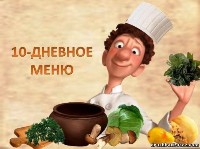 ЗДЕСЬ РАЗМЕЩАЕТЕ УТВЕРЖДЕННОЕ РОСПОТРЕБ. НАДЗОРОМ МЕНЮ ДЛЯ 1-4 КЛ. И 5-11 КЛ.